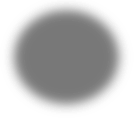 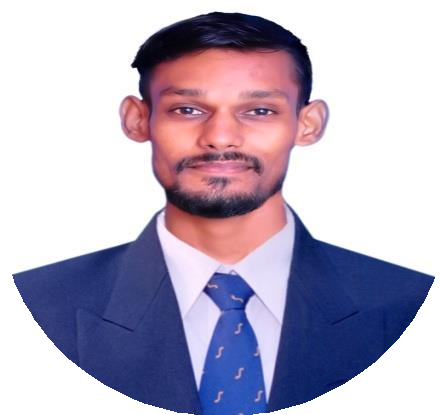 NIZAR SYSTEM ADMINISTRATORE-MAIL: nizar-395127@2freemail.comOBJECTIVETo work in a challenging environment that provides a venue for applying my skill and knowledge base, to contribute to the success and growth of the organization and at the same time finding a career growth.EDUCATIONMASTER OF COMPUTER APPLICATION(2014-2017)Measi Institute of Information Technology, Chennai. BACHELOR OF COMPUTER SCIENCE(2011-2014)Jamal Mohamed College, Trichy.TECHNICAL COURSEHARDWARE AND NETWORKING at SYSTECH, Trichy.EXPERIENCEDESKTOP SUPPORT ENGINEER-L1 July 2017 to August 2019Prioritizing service tickets and providing supports service to clients..Resolving daily technical issue and providing desktop support.Installing,testing and reviewing desktop software applications.Training end users on functions of hardware and usage of new softwares.Identify, log and resolve technical problems with software applications or network systems.TECHNICAL SKILLSConfigure,deploy,maintain,troubleshoot and support computer workstations,laptops and printers.Configure ANTIVIRUS software to fully protect the IT environment.OS installation (Win 7,8,8.1,10 & win server 2012).MS-OUTLOOK configuration and backup.Install and support hardware and software.MS-EXCEL,MS-POWERPOINT & MS-WORD.Perform operating system software updates, upgrades and patches.Performs administration activities such as setting user accounts, roles, access, and privileges.Investigating, resolving and closing user reported PC problems and application issues through our ticketing system.Installing, configuring and deploying new PCs & Servers.Providing a high level of customer service at all times.Monitor server event logs, performance logs, growth of data on the network, and checking the status of nightly server backups.Manage firewall/security systems by establishing and enforcing policies, defining and monitoring access.Installation and maintenance of CCTV and access control system.PERSONAL INFORMATIONNationality: INDIANDOB: 03.04.1994Martial Status: SINGLE Visa Type: VISIT VISAVisa valid: 20th December 2019 Languages Known: ENGLISH, TAMILDECLARATIONI hereby declare that the above written particulars are true to the best of my knowledge.NIZAR 